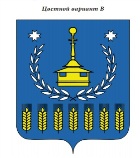 Решение  Совета депутатов муниципального образования «Воткинский район»«Вотка ёрос» муниципал кылдытэтысь депутат Кенеш«Об утверждении Устава средства массовой информации «Газета «Вега»Принято Советом депутатов муниципального образования «Воткинский район»« ___ » февраля 2019 годаВ соответствии с Гражданским кодексом Российской Федерации, статьей 20 Закона РФ от 27.12.1991 года № 2124-I «О средствах массовой информации», Уставом муниципального образования «Воткинский район» Удмуртской Республики, Совет депутатов муниципального образования «Воткинский район» РЕШАЕТ:Утвердить Устав Редакции средства массовой информации «Газета «Вега»Настоящее решение вступает в силу с момента его принятия.Председатель Совета депутатовмуниципального образования«Воткинский район» 							 	М.А. НазаровГлава муниципального образования«Воткинский район» 							 	И.П. Прозоров«____» февраля 2019 года№ _____